Спортивный праздник в МДОУ «Детский сад № 5 «Ленок» на День здоровья      «Здоровье - это здорово!»7 апреля - официальный праздник, посвященный Дню здоровья. Мероприятия, которые проводят в этот день, еще раз подчеркивают необходимость в комплексном развитии детской личности, служат напоминанием юным воспитанникам о необходимости беречь и поддерживать свое здоровье.

Цель: Закреплять культурно-гигиенические навыки у детей, приобщать детей к занятиям физкультурой и , к здоровому образу жизни.
Задачи:
- развивать двигательные навыки;
- развивать выдержку и внимание в играх и эстафетах;
- создать радостное эмоциональное настроение.Предварительная работа: 
- беседы о здоровье, здоровом образе жизни, как сохранить свое здоровье;
- рассматривание альбомов, книг, фотографий, презентаций о том, как беречь здоровье.   Подробный отчет о мероприятии размещен на сайте в разделе «Родителям»
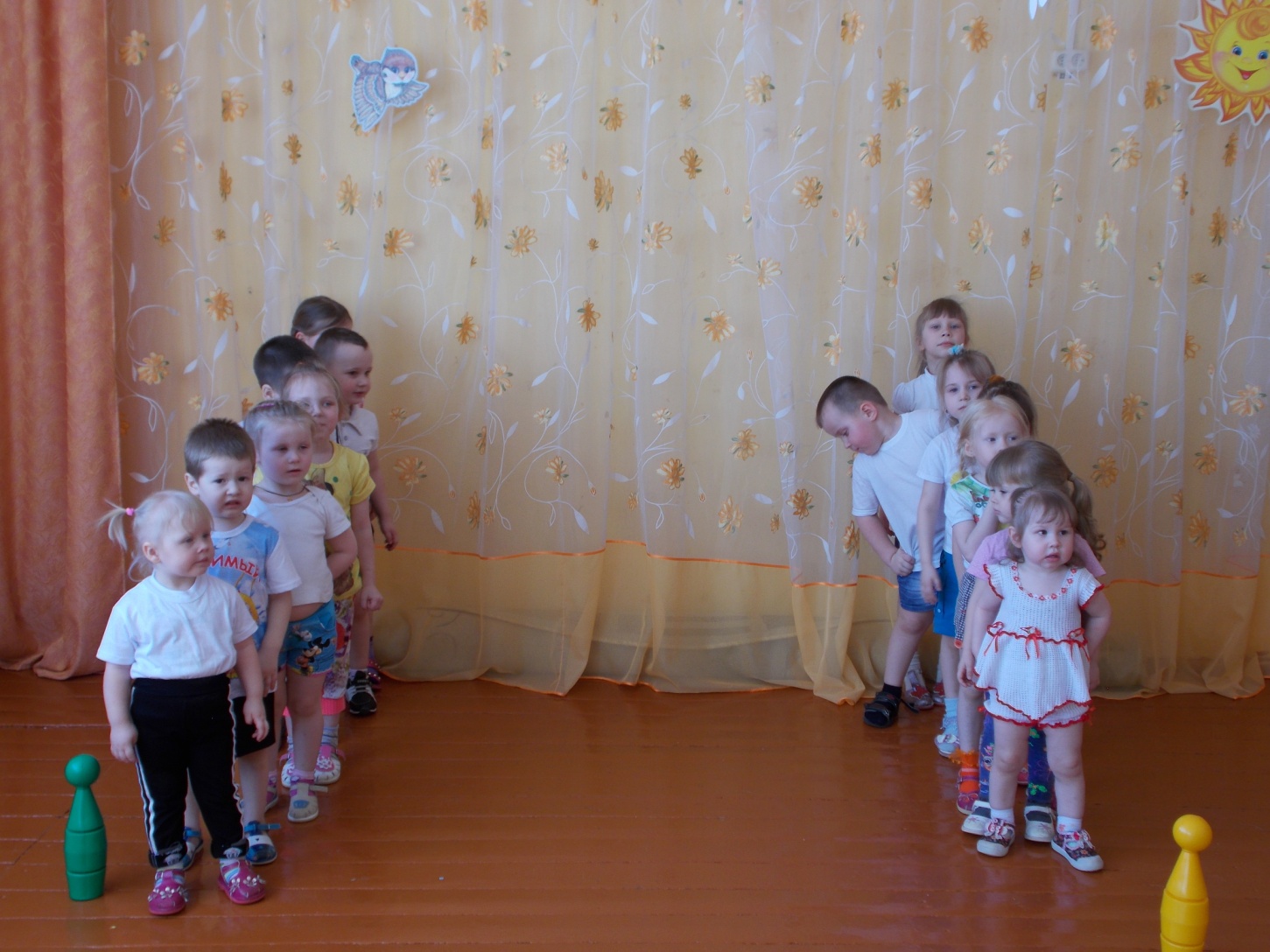 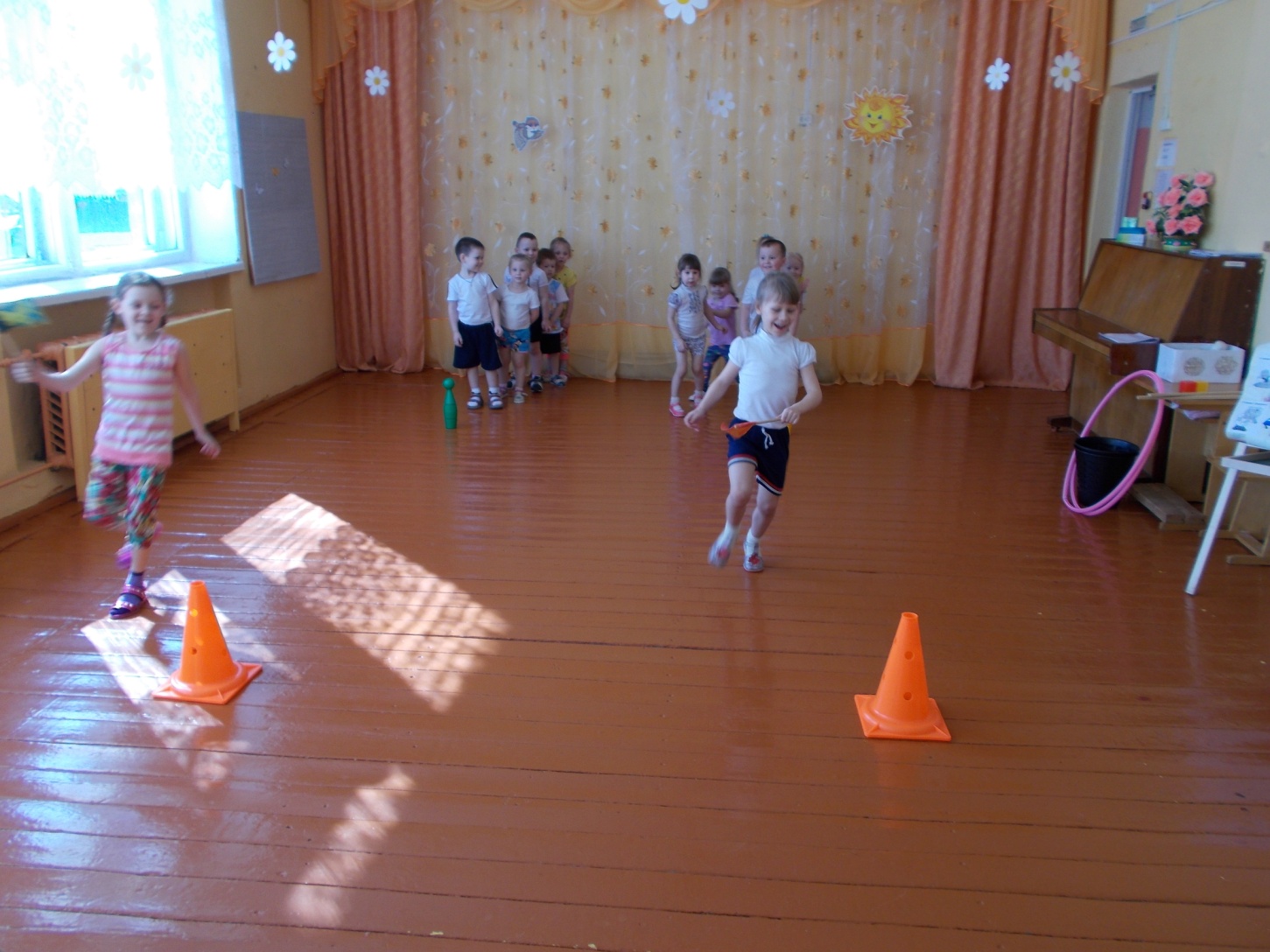 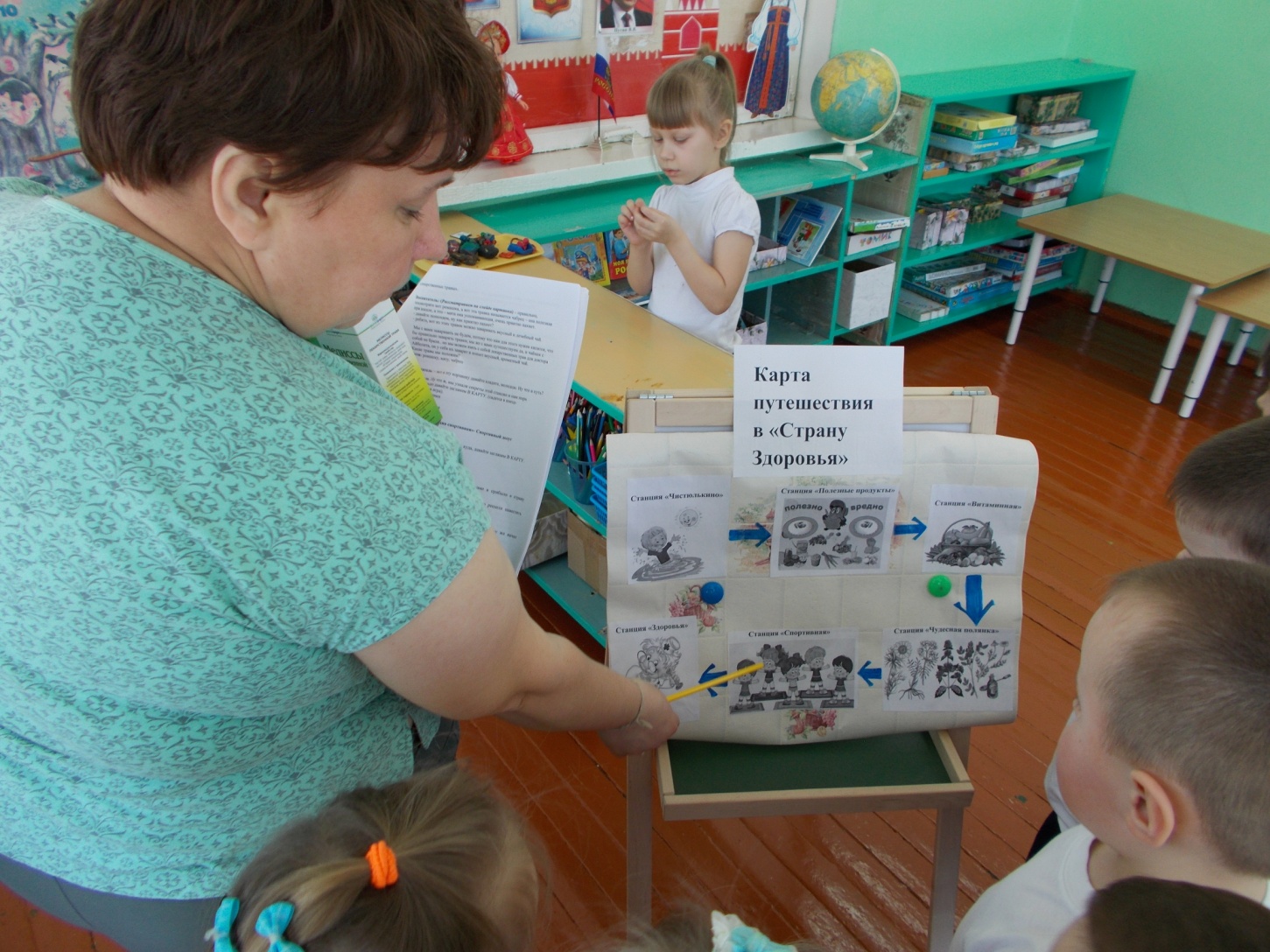 